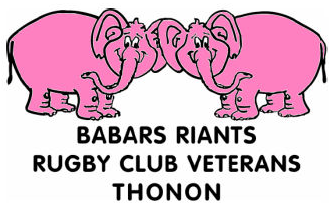 HEBDO #5 : 13.05.16 « Le Marpion » par Le CoqueletMessieurs, avant de commencer mes élucubrations écritos-linguistiques, je tiens à m’excuser pour le retard dans la publication de cet hebdo. Par ailleurs je tiens aussi à préciser qu’aucun vote (dictatorial ou démocratique qu’il soit), me désignant responsable de ladite rédaction, n’as été porté à mon attention. En réalité j’espérais en tout bien et tout honneur dans la bonne volonté et/ou l’esprit samaritain d’un quelconque camarade pour rédiger l’hebdo. Mes espoirs sont vite tombés dans le désespoir, du coup j’ai décidé de me lancer, juste histoire de montrer le bon exemple à la postérité et aussi pour pouvoir dire que j’ai pris l’initiative pour une fois et me couvrir au niveau des rédactions hebdos…pour le reste de la saison.Ceci étant dit, passons aux choses sérieuses et rentrons un peu plus dans les détails de ce qui se passa un vendredi soir comme tant d’autres.Il faut d’abord souligner, car il faut toujours le faire dans ces cas à mon humble avis, que malgré le pont du weekend devant nous, nous étions bien nombreux à s’entrainer. Ce qui est bien. Ce qui nous a aussi permis de vite oublier les exploits f(d)outeux de certaines personnes de l’entrainement précèdent. C’est un fait connu et avéré que les footeux sont et seront toujours d’une mauvaise foi à toute épreuve. Etant ancien footeux moi-même, je ne peux certainement pas contredire cela. Cependant j’ai eu quand même la mauvaise surprise de découvrir que quand les rugbymans s’essaient au foot, même pour un bref instant, ils deviennent automatiquement et par des mystérieuses raisons encore plus de mauvaise foi que les vrais joueurs de foot. C’est quand même extraordinaire! Bref…oublions cela je crois qu’il vaut mieux ne pas trop s’attarder sur le sujet...Pour revenir à l’entrainement, personne pourra me contredire si j’avance que le moment le plus marquant de cette séance de décrassage après le long pont de l’ascension (du moins pour certains) a sans aucun doute été le lancement d’un nouveau atelier que les communs des mortels nomment plus couramment le jeu du marpion. Je me souviens encore comme si c’était hier la petite lumière dans les yeux de Bibi quand il annonça cette nouvelle technique de développement psychomotrice. Je me souviens encore plus du désarroi dans les mêmes yeux de la même personne à la fin de l’exercice, lorsque ledit Bibi réalisa en fait qu’une intelligence hors norme (du moins pour les membres de son équipe) ne fait pas forcement bon ménage avec des règles aussi tordues que celles du marpion. C’est dommage mais c’est bien essayé quand même !Après tous ces exploits, nous avions tous eu le plaisir de revoir notre camarade cuistot du soir qui, malgré une cheville en mauvaise état et une sale cicatrice à la tête, a bien su stimuler nos ô combien exigeantes papilles. Les circonstances de sa blessure à la cheville pendant le match contre Contamines sont claires, cependant celles de la blessure à la tête le sont beaucoup moins. Une discussion là-dessous c’est ouverte assez spontanément, il y en a qui soutiennent une mauvaise chute, d’autres qui soutiennent une revanche féminine suite à l’énième blessure de son compagnon. Comme souvent, on ne connaitra jamais la vérité. Mal fois tout ça ne lui a pas empêché d’honorer ses engagements pour nous faire à manger, et très bien en plus, donc saluons sont mérite et son courage !Citons également l’arrivée fracassante de l’équipe senior. On connait, normalement ils se font assez remarquer quand ils débarquent en nombre, mais ce soir-là, suite à un anniversaire j’ai cru comprendre entre des cris et bruits rappelant l’époque préhistorienne, ils étaient bien au-delà de leur seuil de bruit habituel. A tel point que tous les Babars en un mouvement spontané et remarquablement cordonné se sont vite refugiés dans la salle à manger, ou carrément à la maison pour certains. Pour vous dire, depuis le temps je n’avais jamais vu une table babars-riantienne (?!) aussi calme et peu bavarde pendant le casse-croûte, c’est pour vous dire !La soirée se conclut, cela va sans dire, par l’habituelle partie d’Enculette. Le résultat vous pouvez l’imaginer, c’est la même personne que d’habitude qui a perdu. Je ne nommerai pas ladite personne de peur de la vexer et afin de ne pas fomenter les habituelles suspicions de complot (que je soutiendrais le cas échéant). Pour ma part, je tiens à souligner que la semaine précédente je m’étais bien fait allumer du fait de vouloir tout contrôler pendant la partie (ça doit être mon petit côté suisse qui refait indéniablement surface de temps à autre). Cette fois-ci, et en suivant les précieux conseils de mon mentor (du moins pour l’Enculette) La Souche, j’ai choisi la tactique du lâcher prise, et il faut avouer en toute modestie que ça fonctionne bien mieux.Tout ça me porte à croire et dire que le relâchement fait du bien, que ce soit en cuisine, aux cartes ou encore plus au Rugby. Alors relâchons-nous les copains, continuons è prendre du plaisir pendant nos rassemblements et, bien évidemment, que la merde tombe sur ceux que l’on n’aime pas…Le Coquelet